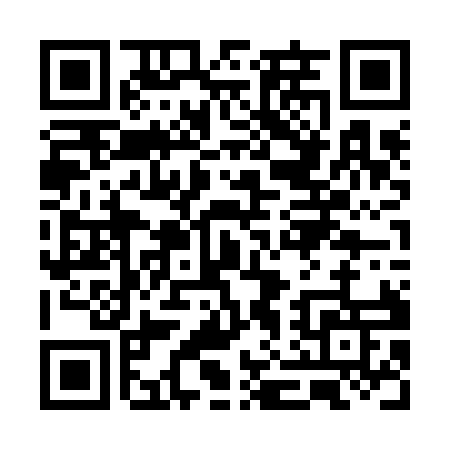 Prayer times for Grong Grong, AustraliaWed 1 May 2024 - Fri 31 May 2024High Latitude Method: NonePrayer Calculation Method: Muslim World LeagueAsar Calculation Method: ShafiPrayer times provided by https://www.salahtimes.comDateDayFajrSunriseDhuhrAsrMaghribIsha1Wed5:236:4912:103:085:316:512Thu5:246:5012:103:075:306:503Fri5:256:5012:103:075:296:504Sat5:256:5112:103:065:286:495Sun5:266:5212:103:055:276:486Mon5:276:5312:093:045:266:477Tue5:276:5412:093:045:256:468Wed5:286:5412:093:035:246:469Thu5:296:5512:093:025:236:4510Fri5:296:5612:093:015:226:4411Sat5:306:5712:093:015:216:4312Sun5:306:5712:093:005:216:4313Mon5:316:5812:093:005:206:4214Tue5:326:5912:092:595:196:4115Wed5:327:0012:092:585:186:4116Thu5:337:0012:092:585:186:4017Fri5:347:0112:092:575:176:4018Sat5:347:0212:092:575:166:3919Sun5:357:0312:092:565:166:3920Mon5:357:0312:092:565:156:3821Tue5:367:0412:092:555:146:3822Wed5:377:0512:102:555:146:3723Thu5:377:0612:102:545:136:3724Fri5:387:0612:102:545:136:3625Sat5:387:0712:102:535:126:3626Sun5:397:0812:102:535:126:3627Mon5:397:0812:102:535:126:3528Tue5:407:0912:102:525:116:3529Wed5:407:1012:102:525:116:3530Thu5:417:1012:102:525:106:3531Fri5:427:1112:112:525:106:34